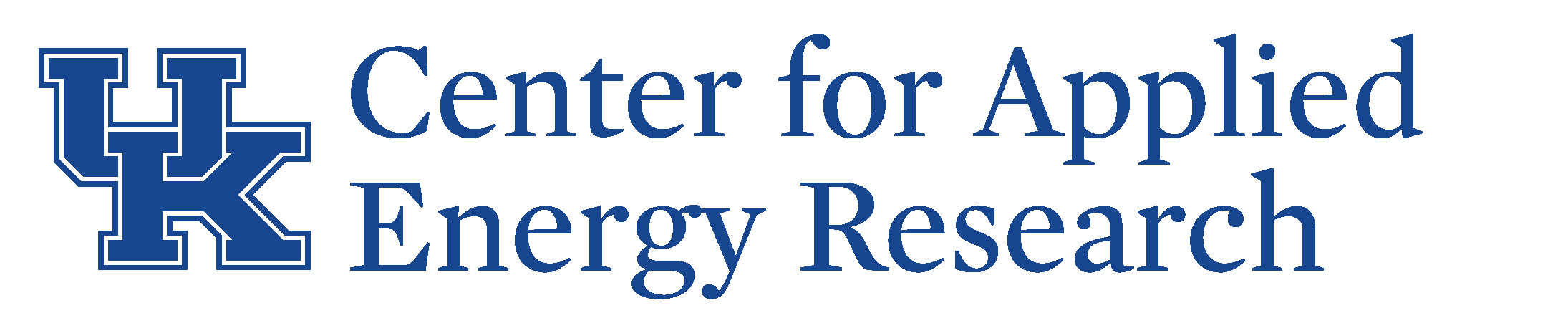 UNIVERSITY OF KENTUCKYCENTER FOR APPLIED ENERGY RESEARCH SEEKS A POSTDOCTORAL RESEARCHER FOR CO2 CAPTURE AND DIRECT AIR CAPTUREDate: May 2021The University of Kentucky, Center for Applied Energy Research (UK CAER) Power Generation Group anticipates adding a postdoctoral researcher in the CO2 Capture and Direct Air Capture (DAC) research areas.  A summary of the position is listed below:  Postdoctoral Scholar The successful candidate will be involved in developing, constructing and operating lab and bench scale CO2 capture and Direct Air Capture components and systems. Other responsibilities may include developing control systems for the capture systems, fabricating electrochemical cells for solvent regeneration, and performing statistical analysis on large experimental data sets. The position requires a Ph.D. in Chemistry, Chemical Engineering, Mechanical Engineering or other closely related fields from an accredited college or university. Prior experience with CO2 capture-related research is desirable, but not required.The ideal candidate should:Have knowledge of the principles of CO2 capture.Have experience developing electrochemical processesHave experience with analytical techniques including FT-IR and Mass Spec (MS).Have control system experience using Labview or DeltaV.Possess proficiency with experimental design and execution.Have experience using statistical programs including Sigmaplot, R, Igor, JMP or SAS.Have creativity and be able to formulate new research ideas and directions.Be able to work both independently and as a member of a research team.Have excellent oral and written communication skills and ability to present their work at scientific meetings and in peer-reviewed journals.Successful candidates will be offered competitive salary and benefits based on their experience and accomplishments. The University of Kentucky, Center for Applied Energy is located in Lexington, KY.  The University of Kentucky is an Equal Opportunity University. Interested individuals are encouraged to submit their cover letter, resume/CV, and a brief description of prior research experience and future research interests for preliminary review to:Dr. Jesse Thompson (jesse.thompson@uky.edu) 
Once the position is officially open, the full job description will be listed on the University of Kentucky employment web page (http://www.uky.edu/HR/UKjobs/).  At that time, the candidates must submit an application online. CAER Website:  http://www.caer.uky.edu Power Generation Research Group Website:  http://www.caer.uky.edu/powergen/home.shtml University of Kentucky Center for Applied Energy Research 2540 Research Park Drive Lexington, KY  40511 